AC112 			Scheda creata il 17 dicembre 2021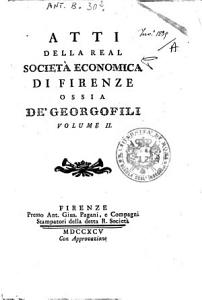 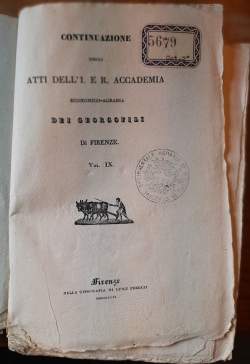 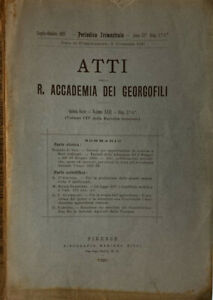 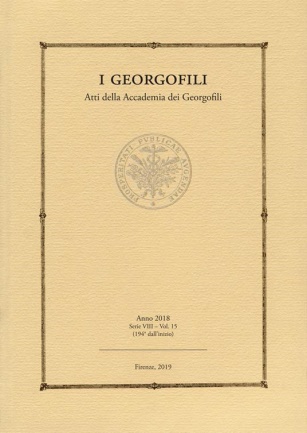 Descrizione storico-bibliografica *Atti della Real Società economica di Firenze ossia de' Georgofili. - Vol. 1 (1791)-vol. 5 (1804). - Firenze : Presso Ant. Gius. Pagani, e Compagni stampatori della detta R. Società, 1791-1804. – 5 volumi ; 22 cm. ((Irregolare. - ISSN 1126-6104. - UFI0066134Autore: Società economica di Firenze ossia de' georgofiliCopia digitale: -1(1791); 5(1804) a:https://catalog.hathitrust.org/Record/007929469?filter%5B%5D=language%3AItalian&filter%5B%5D=format%3AJournal&filter%5B%5D=ht_availability_intl%3AFull%20text&sort=title&ft=ft-2(1795) a: https://play.google.com/books/reader?id=jlJIw7So4bYC&pg=GBS.PP4&hl=it*Atti della Imp. Società economica di Firenze ossia de' Georgofili. - Vol.  6 (1810)-vol. 7 (1812). - Firenze : Presso Ant. Gius. Pagani, e Compagni stampatori della detta R. Società, 1810-1812. – 2 volumi ; 22 cm. ((Biennale. - UFI0066135*Atti dell'Accademia de' Georgofili. – Vol. 8 (1817). - Firenze : nella Stamperia del Giglio, 1817. – 1 volume ; 22 cm. - UFI0066136Copia digitale a:https://catalog.hathitrust.org/Record/007929469?filter%5B%5D=language%3AItalian&filter%5B%5D=format%3AJournal&filter%5B%5D=ht_availability_intl%3AFull%20text&sort=title&ft=ft*Continuazione degli Atti dell'Imp. e Reale Accademia economico-agraria dei Georgofili di Firenze. - Vol. 1 (1818)-vol. 31 (1853); nuova serie, vol. 1 (1853)-vol. 16 (1870). - Firenze : Guglielmo Piatti, 1818-1870. – 47 volumi ; 22 cm. ((Trimestrale. - ISSN 1126-6112. - UFI0046284Varianti del titolo: *Continuazione degli Atti dell'I. e R. Accademia economico-agraria dei Georgofili di Firenze; *Continuazione degli Atti della R. Accademia economico-agraria dei Georgofili di Firenze; *Continuazione degli Atti dell'Accademia economico-agraria dei Georgofili di FirenzeAutore: Accademia dei GeorgofiliCopia digitale a:https://catalog.hathitrust.org/Record/007929469?filter%5B%5D=language%3AItalian&filter%5B%5D=format%3AJournal&filter%5B%5D=ht_availability_intl%3AFull%20text&sort=title&ft=ft*Atti della Reale Accademia economico-agraria dei Georgofili di Firenze. - 4. serie, vol. 1 (1871)-vol. 26 (1903); 5. serie, vol. 1 (1904)-vol. 31 (1934). - Firenze : [s.n.], 1871-1934 (Firenze : M. Cellini). – 57 volumi ; 24 cm. ((Annuale; poi trimestrale. – ISSN 1126-6120. - TO00199120Variante del titolo: *Atti della R. Accademia dei GeorgofiliAutore: Società economica di Firenze ossia de' georgofiliCopia digitale 1871-1891 a:https://catalog.hathitrust.org/Record/007929469?filter%5B%5D=language%3AItalian&filter%5B%5D=format%3AJournal&filter%5B%5D=ht_availability_intl%3AFull%20text&sort=title&ft=ftI *Georgofili : *Atti della R. Accademia dei Georgofili. - 6. Serie, vol. 1 (gen.-giu. 1935)-vol. 17 (1953) ; 7. serie, vol. 1 (1954)-vol. 50 (2003) ; 8. serie, vol. 1 (2004)-   . - Firenze : Tip. M. Ricci, 1935-    . –volumi ; 26 cm. ((Semestrale (1935-1965,2004-); trimestrale (1966-1971); annuale (1972-2003). – Dal 2004 nel primo tomo di ogni annata viene pubblicata l’Inaugurazione dell’anno accademico. - L’editore varia: Società editrice fiorentina; poi: Polistampa. – Il formato varia: 24 cm. – ISSN 0367-4134. - MIL0210171Dal 1992 ha come supplemento la collana: I *Georgofili. Quaderni. – Dal 2004 assorbe: *Inaugurazione del ... anno accademico [AC112/I]Autore: Accademia dei GeorgofiliDal 2006 disponibile anche in Internet all’indirizzo: http://www.georgofili.net/collane/atti-dei-georgofili/3Indici 1791-2012 a: https://www.georgofili.it/contenuti/indice-degli-atti-online/547Soggetto: Agricoltura – PeriodiciClasse: D630.5Volumi disponibili in rete 1791-1963; 2006-Informazioni storico-bibliografichePer stimolare e divulgare migliori tecniche, sin dal 1791, i Georgofili decisero di pubblicare le loro «fatiche non più in Opuscoli separati, ma in serie, a forma di quanto vien praticato dalle Società più celebri d’Europa». Iniziava così la stampa, ininterrotta fino ad oggi, degli «Atti dei Georgofili». In due secoli e mezzo l’Accademia ha affidato ai propri Atti il compito di divulgare e di mantenere la memoria storica delle ricerche, delle sperimentazioni e delle innovazioni promosse dai Georgofili non solo in campo agrario, ma anche in quello civile, politico ed economico.Note e riferimenti bibliograficiI *Georgofili : Firenze, 21-29 marzo 1996 / catalogo a cura di Lucia Bigliazzi e Luciana Bigliazzi. - Firenze : [s.n.], 1996 (Firenze : F. & F. Parretti). - 57 p. : ill. ; 22x22 cm. - Mostra organizzata in occasione della VI Settimana della cultura scientifica in Toscana. - In testa al frontespizio: Accademia dei Georgofili. - Nell'occhietto: 243. anno accademico. - Estratto anticipato da: Rivista di storia dell'agricoltura, 1996, n. 1. - BNI 96-8591Note tecniche sulla digitalizzazione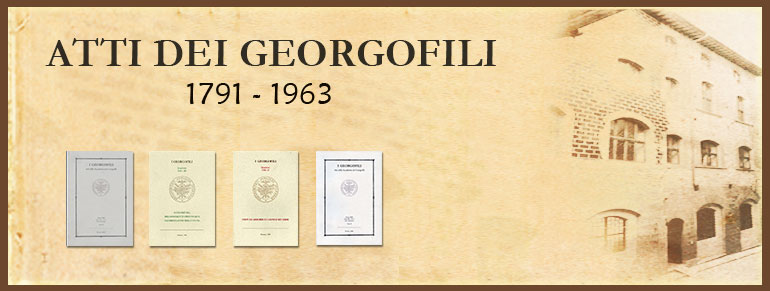 Il progetto Prosperitati publicae augendae: Periodici in rete ha previsto l'indicizzazione informatica di tutti i titoli degli Atti dei Georgofili dal 1793 al 1963. Il portale è stato predisposto per effettuare una ricerca nei seguenti campi: titolo, autore, keywords o, in alternativa, in ciascuna delle tre sezioni, attraverso la stringa tutti i campi. La ricerca può essere filtrata inserendo due estremi cronologici nel campo filtra i risultati, l'utente visualizzerà tutti i titoli editi nell'arco di tempo selezionato. Oltre alle maschere di ricerca (libera ed avanzata), il portale permette la consultazione della lista degli autori dei testi pubblicati nei tre periodici, da ogni nome è possibile accedere all'elenco degli articoli firmati dall'autore selezionato. Nella sezione dedicata agli Atti dei Georgofili, è possibile consultare gli articoli a partire dall'indice del volume (sezione: consulta volume) oppure per tipologia testuale (consulta tipologie). La ricerca per volume consente di visualizzare l'elenco dei titoli che compongono ciascun volume e di accadere alla scheda contenente la descrizione bibliografica dell'articolo; la consultazione per tipologie propone una classificazione per genere testuale. Nella stessa sezione è possibile visualizzare la lista degli autori che hanno firmato i testi apparsi sugli Atti dei Georgofili. L'utente può approfondire la storia degli Atti leggendo testo di inquadramento storico inerente all'attività dell'Accademia dei Georgofili nei primi cento anni dalla sua fondazione.